ПРОГРАММА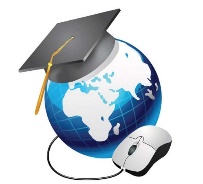           ПЕДАГОГИЧЕСКОГО СОВЕТА     «ЦИФРОВАЯ ОБРАЗОВАТЕЛЬНАЯ СРЕДА»09.00 – 09.05 - Открытие педагогического совета (акт. зал)  И.Ю.Талья, директор I этап. Теоретический аспект 09.05 – 09.15 Цифровая грамотность учителя- важнейшее условие современного образованияЕ.А. Белогривова, зам.директора по УВРII этап. Онлайн-тестирование педагогов09.15 – 09.30 Использование цифровых образовательных ресурсов в педагогической деятельности. ИКТ-компетентностьЕ.Г. Максименко, учитель информатикиIII этап. Практический аспект (работа локаций)09.35 – 12.15 1 локация "Интерактивная площадка KAHOOT". Использование мобильных телефонов на уроках с правильной целью. (каб. №206, И.А. Верстаков) 2 локация Говорящий аватар. Google платформы. (каб. № 207, Е.Г. Максименко, Я.С. Галеева) 3 локация Основы Scretch. (каб. № 204, К.А. Сергейчук) 4 локация Обучение с применением интерактивных платформ Я-класс, Учи.ру. (каб. № 205, Е.Н. Плескач, А.С. Багаева) Кофе-брейк - 10.37 – 11.10 IV этап.  Теоретический аспект12.20 – 12.50 Школа цифрового века (акт.зал)А.С. Пучинин, лаборантV этап. Рефлексия. Проект решения педагогического совета. (акт.зал)12.50 – 13.00И.Ю.Талья, директор 